Forbo Flooring UK LtdModern Slavery Act 2015 Policy StatementThis statement is made pursuant to Section 54(1) of the Modern Slavery Act 2015 and sets out the steps the Forbo Flooring UK Ltd has and continues to take to ensure that modern slavery and human trafficking is not taking place within our business or supply chain for the financial year ending 31 December 2021.Forbo Flooring UK Ltd is part of the Forbo Group, Headquartered in Baar, in the canton of Zug, Switzerland. The Forbo Group, including Forbo Flooring Systems and Forbo Movement Systems divisions employs more than 5000 people and has an international network of 26 production and distribution companies, 6 assembly operations and 46 sales organisations in 36 countries worldwide.As part of the flooring industry the organisation recognises its responsibility to take a robust and proactive approach to slavery and human trafficking. We are committed to ensuring we are free from slavery and human trafficking in both our corporate activities and supply chains.As a socially responsible company Forbo Flooring UK respects and supports the protection of human rights as outlined in S54 of the Modern Slavery Act 2015. This commitment is demonstrated by our efforts, which are voluntary, to conform to all the requirements of the Social Accountability standard SA8000:2014. Forbo Flooring UK Ltd is one of a small number of UK businesses who are certified to SA8000: 2014 and is subject to independent, robust 3rd party audits to ensure its continued compliance. We will strive to meet and exceed these requirements in respect of the following aspects of the standard:Child LabourForced & Compulsory LabourHealth & SafetyFreedom Of Association & Right To Collective BargainingDiscriminationDisciplinary PracticesWorking HoursRemunerationManagement SystemIn addition, we have expanded our management systems to include the standards and procedures required to discharge our responsibilities in respect of the above standard requirements. This includes a robust internal auditing program, supplier evaluation and support which is driven by our supplier commitment policies, supplier requirements procedures and centrally through our Code of Conduct policy, which is supported by annual training of administration, sales and management personnel.These are robust which allow us to promote and seek continual improvements both from an internal perspective and externally through supply chain influence with a focus on the ethical sourcing of goods and services. The setting of these improvement targets and objectives will be specific, measurable, achievable, realistic, timed and will be reviewed on a regular basis.We will review this policy annually to ensure that we continually improve all aspects of our performance whilst acknowledging the difficulty of proving the absence of Modern Slavery. There will be a particular focus on changes in legislation and in any of our own internal codes of conduct and other company requirements ensuring that changes are incorporated and acted upon in a timely responsible manner.We shall make the policy visible throughout the company to all internal stakeholders (Directors, Management, Supervisors and Staff). The policy is also displayed prominently on our website and is, therefore, freely available to any external stakeholder. Communication and training are key components of our social accountability strategy and we will ensure that the policy is documented and maintained and that our employees receive training about what we are trying to achieve. This will promote a positive change in our culture which will be to the benefit of all our stakeholders.In terms of our 2022 targets, we can reflect on a solid year. Local SPT’s teams were established although it was into 2023 before all worker representatives were in situ. We fell short in terms of having 90% of employees completing our SA8000 E learning module managing to take 74% through the program. In addition, employees were given a refresher course of our Code Of Conduct policy and all management and HR employees also completed two new “Respect at Work” training modules.Development and implementation of detailed policies, procedures, training and communication are central to us managing our responsibilities and reducing the risk of modern slavery and trafficking occurring within our business and our supply chain. This policy is in accordance with Section 54 of the Modern Slavery Act 2015 and constitutes our company’s slavery and human trafficking statement.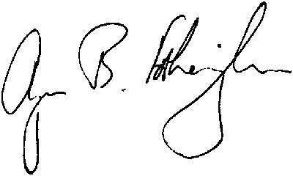 Angus Fotheringhame, General Manager UK & IrelandSigned 30th June, For and behalf of the Board Forbo Flooring UK LtdTargetAchieved By SPT members to receive training to increase effectiveness within roleDec  2023Each production facility (SPT) to develop local metrics – to deliver to UK Management team for adoption in November 2023Oct  2023Complete SA8000 E learning program – all employees to completeNov 2023All internal SA8000 audits to be carried out with participation of SPT members – to increase transparency and become more inclusiveMay 2024Undertake a trial of extended supply chain mapping (Modern Slavery, Environmental & Qualitative) with a targeted group of our suppliers, minimum number of 20May 2024